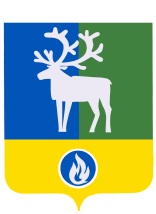 БЕЛОЯРСКИЙ РАЙОНХАНТЫ-МАНСИЙСКИЙ АВТОНОМНЫЙ ОКРУГ – ЮГРААДМИНИСТРАЦИЯ БЕЛОЯРСКОГО РАЙОНА                                                                                                                                                		  ПРОЕКТ    ПОСТАНОВЛЕНИЕот     декабря  2019 года                                                                                                  № ___О внесении изменений в приложение к постановлению администрацииБелоярского района от 25 октября 2018 года № 1003              П о с т а н о в л я ю:	1. Внести в приложение «Муниципальная программа Белоярского района «Развитие образования Белоярского района на 2019 – 2024 годы» (далее – Программа) к постановлению   администрации  Белоярского  района от 25 октября 2018 года № 1003 «Об утверждении муниципальной программы Белоярского района «Развитие образования Белоярского района на 2019 – 2024 годы» следующие изменения:           1) позицию «Портфели проектов (проекты), направленные в том числе на реализацию в Ханты-Мансийском автономном округе – Югре национальных проектов (программ) Российской Федерации, параметры финансового обеспечения» паспорта Программы изложить в следующей редакции:      	2) позицию «Целевые показатели муниципальной программы» паспорта Программы дополнить абзацами  двадцать первым и двадцать вторым  следующего содержания:           3) позицию «Финансовое обеспечение муниципальной программы» паспорта Программы изложить в следующей редакции:           4) позиции 1.1, 1.1.1 и 1.1.2 таблицы  3 «Перечень основных мероприятий муниципальной  программы, их связь с целевыми показателями» Программы изложить в следующей редакции:  5) таблицу 4 «Целевые показатели муниципальной программы» Программы дополнить позициями 1.13, 1.14  следующего содержания:          6) таблицу 5 «Перечень основных мероприятий муниципальной программы, объемы и источники их финансирования» Программы изложить в редакции согласно приложению  1 к настоящему постановлению;          7)  таблицу 5.1 «Мероприятия, реализуемые на принципах проектного управления, направленные в том числе на исполнение национальных и федеральных проектов (программ) Российской Федерации» изложить в редакции согласно приложению 2 к настоящему постановлению.          2. Опубликовать настоящее постановление в газете «Белоярские вести. Официальный выпуск».          3. Настоящее постановление вступает в силу после его официального опубликования.          4. Контроль за выполнением постановления возложить на заместителя главы Белоярского района по социальным вопросам Сокол Н.В.Глава Белоярского района                                                                                      С.П.МаненковПРИЛОЖЕНИЕ 1к постановлению администрации   Белоярского района от  «   » декабря 2019 годаИ З М Е Н Е Н И Я,вносимые в таблицу 5 муниципальной программы Белоярского района«Развитие образования Белоярского района на 2019 – 2024 годы»«Таблица 5»_________________ПРИЛОЖЕНИЕ 2к постановлению администрации   Белоярского района от  «   » декабря 2019 годаИ З М Е Н Е Н И Я,вносимые в таблицу 5.1 муниципальной программы Белоярского района«Развитие образования Белоярского района на 2019 – 2024 годы»«Таблица 5.1Мероприятия, реализуемые на принципах проектного управления, направленные в том числе на исполнение национальных и федеральных проектов (программ) Российской Федерации»___________________«Портфели проектов (проекты),направленные на реализацию в Ханты-Мансийском автономном округе – Югренациональных и федеральных проектов (программ)Российской Федерации, параметры их финансового обеспеченияПортфель проектов «Образование» - 609 474,7 тыс. рублей, в том числе:- региональный проект «Цифровая образовательная среда»  - 0,0 тыс.рублей;- региональный проект ««Современная школа» - 605 507,3 тыс.рублей;- региональный проект «Успех каждого ребенка» - 3 967,4 тыс.рублей.Портфель проектов «Демография» - 100,0 тыс. руб., в том числе:- региональный проект «Содействие занятости женщин - создание условий дошкольного образования для детей в возрасте трех лет»» – 100,0 тыс. рублей- региональный проект «Поддержка семей, имеющих детей» 0,0 тыс.рублей»;   «Целевые показатели муниципальной программы - доступность дошкольного образования для детей в возрасте от полутора до трех лет, процент;- количество оказанных услуг психолого-педагогической, методической и консультативной помощи родителям (законным представителям) детей, единиц»;«Финансовое обеспечение муниципальной программыОбщий   объем  финансирования  муниципальной   программы   на 2019 – 2024 годы составляет  10 019 649,5 тыс. рублей, в том числе:за счет средств бюджета Белоярского района – 1 900 253,6 тыс. рублей, в том числе по годам:2019 год – 362 614,6 тыс. рублей;2020 год – 282 703,0 тыс. рублей;2021 год – 267 214,8 тыс. рублей;2022 год – 348 593,6 тыс. рублей;2023 год – 334 429,0 тыс. рублей;2024 год – 304 698,6 тыс. рублей;за счет средств бюджета Белоярского района, сформированного     за     счет     средств       бюджета Ханты-Мансийского автономного округа – Югры в форме субвенций, субсидий и иных межбюджетных трансфертов (далее – бюджет автономного округа) - 7 707 973,2 тыс. рублей, в том числе по годам:2019 год – 1 327 527,6 тыс. рублей;2020 год – 1 344 691,0 тыс. рублей;2021 год – 1 313 471,0 тыс. рублей;2022 год – 1 303 364,3 тыс. рублей;2023 год – 1 306 315,3 тыс. рублей;2024 год – 1 112 604,0 тыс. рублей;за счет средств бюджета Белоярского района, сформированного за счет  федерального  бюджета - 1 130,7 тыс. рублей, в том числе по годам:2019 год – 1 130,7 тыс. рублей;за счет внебюджетных источников - 410 292,0 тыс. рублей, в том числе по годам:2019 год – 71 972,5 тыс. рублей;2020 год – 67 663,9 тыс. рублей;2021 год – 67 663,9 тыс. рублей;2022 год – 67 663,9 тыс. рублей;2023 год – 67 663,9 тыс. рублей;2024 год – 67 663,9 тыс. рублей»»;«№ п/пНаименование основного мероприятияНаименование целевого показателяРасчет значения целевого показателя12341.1.Развитие системы общего образованияОтношение численности детей в возрасте от 3 до 7 лет, получающих дошкольное образование в текущем году, к сумме численности детей в возрасте от 3 до 7 лет, получающих дошкольное образование в текущем году и численности детей в возрасте от 3 до 7 лет, находящихся в очереди на получение в текущем году дошкольного образованияОтношение среднемесячной заработной платы педагогических работников дошкольных образовательных учреждений к среднемесячной заработной плате в сфере общего образованияДоступность дошкольного образования для детей в возрасте от полутора до трех лет Количество оказанных услуг психолого-педагогической, методической и консультативной помощи родителям (законным представителям) детейРассчитывается по формуле: Чп(3-6) / (Чп(3-6) + Чэ(3-6)) * 100%, где:Чп(3-6) – численность детей в возрасте от 3 до 7 лет, получающих дошкольное образование в текущем году (данные мониторинга численности детей, получающих образовательные услуги по дошкольному образованию и (или) содержанию (присмотру и уходу));Чэ(3-6) – численность детей в возрасте от 3 до 7 лет, находящихся в очереди на получение в текущем году дошкольного образования (данные федеральной системы показателей электронной очереди по приему заявлений, постановке на учет и зачислению детей в дошкольные образовательные организации)Рассчитывается по формуле: (ЗП1 / ЗП2) * 100,Зпi = {(ФЗПi / ЧСПi) / 12} * 1000, i = 1,2, где:ЗП1 – среднемесячная заработная плата педагогических работников списочного состава (без внешних совместителей) муниципальных дошкольных образовательных учреждений;ФЗП1 – фонд начисленной заработной платы педагогических работников списочного состава (без внешних совместителей) муниципальных дошкольных образовательных учреждений (периодическая       отчетность,        форма № ЗП-образование);ЧСП1 – средняя численность педагогических работников списочного состава (без внешних совместителей) муниципальных дошкольных образовательных учреждений;ЗП2 – среднемесячная заработная плата работников списочного состава (без внешних совместителей) общего (дополнительного) образования;ФЗП2 – фонд начисленной заработной платы работников списочного состава (без внешних совместителей) общего (дополнительного) образования (периодическая      отчетность,        форма № ЗП-образование);ЧСП2 – средняя численность работников списочного состава (без внешних совместителей) общего (дополнительного) образования (периодическая отчетность, форма № ЗП-образование)Рассчитывается по формуле:ЧДО1,5-3 / (ЧДО1,5-3 + ЧДУ) * 100%, где:ЧДО1,5-3 - численность детей в возрасте от 1,5 лет до 3 лет, получающих дошкольное образование;ЧДУ - численность детей в возрасте от 1,5 лет до 3 лет, находящихся в очереди на получение по состоянию на 1 января года, следующего за отчетнымПоказатель рассчитывается из расчета фактически оказанных услуг психолого-педагогической, методической и консультативной помощи родителям (законным представителям) детей, получающих дошкольное образование1.1.1.Обеспечение деятельности муниципальных образовательных учреждений Белоярского района, реализующих программу дошкольного образованияОтношение численности детей в возрасте от 3 до 7 лет, получающих дошкольное образование в текущем году, к сумме численности детей в возрасте от 3 до 7 лет, получающих дошкольное образование в текущем году и численности детей в возрасте от 3 до 7 лет, находящихся в очереди на получение в текущем году дошкольного образованияОтношение среднемесячной заработной платы педагогических работников дошкольных образовательных учреждений к среднемесячной заработной плате в сфере общего образованияДоступность дошкольного образования для детей в возрасте от полутора до трех лет Количество оказанных услуг психолого-педагогической, методической и консультативной помощи родителям (законным представителям) детейРассчитывается по формуле: Чп(3-6) / (Чп(3-6) + Чэ(3-6)) * 100%, где:Чп(3-6) – численность детей в возрасте от 3 до 7 лет, получающих дошкольное образование в текущем году (данные мониторинга численности детей, получающих образовательные услуги по дошкольному образованию и (или) содержанию (присмотру и уходу));Чэ(3-6) – численность детей в возрасте от 3 до 7 лет, находящихся в очереди на получение в текущем году дошкольного образования (данные федеральной системы показателей электронной очереди по приему заявлений, постановке на учет и зачислению детей в дошкольные образовательные организации)Рассчитывается по формуле: (ЗП1 / ЗП2) * 100,Зпi = {(ФЗПi / ЧСПi) / 12} * 1000, i = 1,2, где:ЗП1 – среднемесячная заработная плата педагогических работников списочного состава (без внешних совместителей) муниципальных дошкольных образовательных учреждений;ФЗП1 – фонд начисленной заработной платы педагогических работников списочного состава (без внешних совместителей) муниципальных дошкольных образовательных учреждений (периодическая       отчетность,        форма № ЗП-образование);ЧСП1 – средняя численность педагогических работников списочного состава (без внешних совместителей) муниципальных дошкольных образовательных учреждений;ЗП2 – среднемесячная заработная плата работников списочного состава (без внешних совместителей) общего (дополнительного) образования;ФЗП2 – фонд начисленной заработной платы работников списочного состава (без внешних совместителей) общего (дополнительного) образования (периодическая      отчетность,        форма № ЗП-образование);ЧСП2 – средняя численность работников списочного состава (без внешних совместителей) общего (дополнительного) образования (периодическая отчетность, форма № ЗП-образование)Рассчитывается по формуле:ЧДО1,5-3 / (ЧДО1,5-3 + ЧДУ) * 100%, где:ЧДО1,5-3 - численность детей в возрасте от 1,5 лет до 3 лет, получающих дошкольное образование;ЧДУ - численность детей в возрасте от 1,5 лет до 3 лет, находящихся в очереди на получение по состоянию на 1 января года, следующего за отчетнымПоказатель рассчитывается из расчета фактически оказанных услуг психолого-педагогической, методической и консультативной помощи родителям (законным представителям) детей, получающих дошкольное образование1.1.1.Обеспечение деятельности муниципальных образовательных учреждений Белоярского района, реализующих программу дошкольного образованияОтношение численности детей в возрасте от 3 до 7 лет, получающих дошкольное образование в текущем году, к сумме численности детей в возрасте от 3 до 7 лет, получающих дошкольное образование в текущем году и численности детей в возрасте от 3 до 7 лет, находящихся в очереди на получение в текущем году дошкольного образованияОтношение среднемесячной заработной платы педагогических работников дошкольных образовательных учреждений к среднемесячной заработной плате в сфере общего образованияДоступность дошкольного образования для детей в возрасте от полутора до трех лет Количество оказанных услуг психолого-педагогической, методической и консультативной помощи родителям (законным представителям) детейРассчитывается по формуле: Чп(3-6) / (Чп(3-6) + Чэ(3-6)) * 100%, где:Чп(3-6) – численность детей в возрасте от 3 до 7 лет, получающих дошкольное образование в текущем году (данные мониторинга численности детей, получающих образовательные услуги по дошкольному образованию и (или) содержанию (присмотру и уходу));Чэ(3-6) – численность детей в возрасте от 3 до 7 лет, находящихся в очереди на получение в текущем году дошкольного образования (данные федеральной системы показателей электронной очереди по приему заявлений, постановке на учет и зачислению детей в дошкольные образовательные организации)Рассчитывается по формуле: (ЗП1 / ЗП2) * 100,Зпi = {(ФЗПi / ЧСПi) / 12} * 1000, i = 1,2, где:ЗП1 – среднемесячная заработная плата педагогических работников списочного состава (без внешних совместителей) муниципальных дошкольных образовательных учреждений;ФЗП1 – фонд начисленной заработной платы педагогических работников списочного состава (без внешних совместителей) муниципальных дошкольных образовательных учреждений (периодическая       отчетность,        форма № ЗП-образование);ЧСП1 – средняя численность педагогических работников списочного состава (без внешних совместителей) муниципальных дошкольных образовательных учреждений;ЗП2 – среднемесячная заработная плата работников списочного состава (без внешних совместителей) общего (дополнительного) образования;ФЗП2 – фонд начисленной заработной платы работников списочного состава (без внешних совместителей) общего (дополнительного) образования (периодическая      отчетность,        форма № ЗП-образование);ЧСП2 – средняя численность работников списочного состава (без внешних совместителей) общего (дополнительного) образования (периодическая отчетность, форма № ЗП-образование)Рассчитывается по формуле:ЧДО1,5-3 / (ЧДО1,5-3 + ЧДУ) * 100%, где:ЧДО1,5-3 - численность детей в возрасте от 1,5 лет до 3 лет, получающих дошкольное образование;ЧДУ - численность детей в возрасте от 1,5 лет до 3 лет, находящихся в очереди на получение по состоянию на 1 января года, следующего за отчетнымПоказатель рассчитывается из расчета фактически оказанных услуг психолого-педагогической, методической и консультативной помощи родителям (законным представителям) детей, получающих дошкольное образованиеОбеспечение деятельности муниципальных образовательных учреждений Белоярского района, реализующих программу дошкольного образованияОтношение численности детей в возрасте от 3 до 7 лет, получающих дошкольное образование в текущем году, к сумме численности детей в возрасте от 3 до 7 лет, получающих дошкольное образование в текущем году и численности детей в возрасте от 3 до 7 лет, находящихся в очереди на получение в текущем году дошкольного образованияОтношение среднемесячной заработной платы педагогических работников дошкольных образовательных учреждений к среднемесячной заработной плате в сфере общего образованияДоступность дошкольного образования для детей в возрасте от полутора до трех лет Количество оказанных услуг психолого-педагогической, методической и консультативной помощи родителям (законным представителям) детейРассчитывается по формуле: Чп(3-6) / (Чп(3-6) + Чэ(3-6)) * 100%, где:Чп(3-6) – численность детей в возрасте от 3 до 7 лет, получающих дошкольное образование в текущем году (данные мониторинга численности детей, получающих образовательные услуги по дошкольному образованию и (или) содержанию (присмотру и уходу));Чэ(3-6) – численность детей в возрасте от 3 до 7 лет, находящихся в очереди на получение в текущем году дошкольного образования (данные федеральной системы показателей электронной очереди по приему заявлений, постановке на учет и зачислению детей в дошкольные образовательные организации)Рассчитывается по формуле: (ЗП1 / ЗП2) * 100,Зпi = {(ФЗПi / ЧСПi) / 12} * 1000, i = 1,2, где:ЗП1 – среднемесячная заработная плата педагогических работников списочного состава (без внешних совместителей) муниципальных дошкольных образовательных учреждений;ФЗП1 – фонд начисленной заработной платы педагогических работников списочного состава (без внешних совместителей) муниципальных дошкольных образовательных учреждений (периодическая       отчетность,        форма № ЗП-образование);ЧСП1 – средняя численность педагогических работников списочного состава (без внешних совместителей) муниципальных дошкольных образовательных учреждений;ЗП2 – среднемесячная заработная плата работников списочного состава (без внешних совместителей) общего (дополнительного) образования;ФЗП2 – фонд начисленной заработной платы работников списочного состава (без внешних совместителей) общего (дополнительного) образования (периодическая      отчетность,        форма № ЗП-образование);ЧСП2 – средняя численность работников списочного состава (без внешних совместителей) общего (дополнительного) образования (периодическая отчетность, форма № ЗП-образование)Рассчитывается по формуле:ЧДО1,5-3 / (ЧДО1,5-3 + ЧДУ) * 100%, где:ЧДО1,5-3 - численность детей в возрасте от 1,5 лет до 3 лет, получающих дошкольное образование;ЧДУ - численность детей в возрасте от 1,5 лет до 3 лет, находящихся в очереди на получение по состоянию на 1 января года, следующего за отчетнымПоказатель рассчитывается из расчета фактически оказанных услуг психолого-педагогической, методической и консультативной помощи родителям (законным представителям) детей, получающих дошкольное образование1.1.2.Обеспечение деятельности муниципальных общеобразовательных учреждений Белоярского районаДоля населения в возрасте 7 – 18 лет, охваченных образованием с учетом образовательных потребностей и запросов учащихся, в том числе имеющих ограниченные возможности здоровья (в общей численности населения в возрасте 7 – 18 лет) Отношение среднемесячной заработной платы педагогических работников общеобразовательных учреждений к среднемесячной заработной плате  в Ханты-Мансийском автономном округе – Югре Количество оказанных услуг психолого-педагогической, методической и консультативной помощи родителям (законным представителям) детейРассчитывается по формуле: (Чооо / Чнас5-18) * 100, где:Чооо – численность населения в возрасте 7 – 18 лет, охваченная образованием с учетом образовательных потребностей и запросов обучающихся, в том числе имеющих ограниченные возможности здоровья (периодическая отчетность, форма № ОО-1, численность детей в возрасте 7 – 18 лет, охваченных образованием);Чнас5-18 – численность населения в возрасте 7 – 18 лет (демографические данные населения в возрасте 7 – 18 лет)Рассчитывается по формуле: (ЗП1 / ЗП2) * 100,Зпi = {(ФЗПi / ЧСПi) / 12} * 1000, i = 1,2, где:ЗП1 – среднемесячная заработная плата педагогических работников списочного состава (без внешних совместителей) муниципальных общеобразовательных учреждений;ФЗП1 – фонд начисленной заработной платы педагогических работников списочного состава (без внешних совместителей) общего (дополнительного) образования – всего (периодическая          отчетность,       форма № ЗП-образование);ЧСП1 – средняя численность педагогических работников списочного состава (без внешних совместителей) общего (дополнительного) образования (периодическая      отчетность,        форма № ЗП-образование);ЗП2 – среднемесячной заработной плате  в Ханты-Мансийском автономном округе – Югре в соответствии с официальной информацией Департамента образования и молодежной политики Ханты-Мансийского автономного округа-ЮгрыПоказатель рассчитывается из расчета фактически оказанных услуг психолого-педагогической, методической и консультативной помощи родителям (законным представителям) детей, получающих общее образование 1.1.2.Обеспечение деятельности муниципальных общеобразовательных учреждений Белоярского районаДоля населения в возрасте 7 – 18 лет, охваченных образованием с учетом образовательных потребностей и запросов учащихся, в том числе имеющих ограниченные возможности здоровья (в общей численности населения в возрасте 7 – 18 лет) Отношение среднемесячной заработной платы педагогических работников общеобразовательных учреждений к среднемесячной заработной плате  в Ханты-Мансийском автономном округе – Югре Количество оказанных услуг психолого-педагогической, методической и консультативной помощи родителям (законным представителям) детейРассчитывается по формуле: (Чооо / Чнас5-18) * 100, где:Чооо – численность населения в возрасте 7 – 18 лет, охваченная образованием с учетом образовательных потребностей и запросов обучающихся, в том числе имеющих ограниченные возможности здоровья (периодическая отчетность, форма № ОО-1, численность детей в возрасте 7 – 18 лет, охваченных образованием);Чнас5-18 – численность населения в возрасте 7 – 18 лет (демографические данные населения в возрасте 7 – 18 лет)Рассчитывается по формуле: (ЗП1 / ЗП2) * 100,Зпi = {(ФЗПi / ЧСПi) / 12} * 1000, i = 1,2, где:ЗП1 – среднемесячная заработная плата педагогических работников списочного состава (без внешних совместителей) муниципальных общеобразовательных учреждений;ФЗП1 – фонд начисленной заработной платы педагогических работников списочного состава (без внешних совместителей) общего (дополнительного) образования – всего (периодическая          отчетность,       форма № ЗП-образование);ЧСП1 – средняя численность педагогических работников списочного состава (без внешних совместителей) общего (дополнительного) образования (периодическая      отчетность,        форма № ЗП-образование);ЗП2 – среднемесячной заработной плате  в Ханты-Мансийском автономном округе – Югре в соответствии с официальной информацией Департамента образования и молодежной политики Ханты-Мансийского автономного округа-ЮгрыПоказатель рассчитывается из расчета фактически оказанных услуг психолого-педагогической, методической и консультативной помощи родителям (законным представителям) детей, получающих общее образование 1.1.2.Обеспечение деятельности муниципальных общеобразовательных учреждений Белоярского районаДоля населения в возрасте 7 – 18 лет, охваченных образованием с учетом образовательных потребностей и запросов учащихся, в том числе имеющих ограниченные возможности здоровья (в общей численности населения в возрасте 7 – 18 лет) Отношение среднемесячной заработной платы педагогических работников общеобразовательных учреждений к среднемесячной заработной плате  в Ханты-Мансийском автономном округе – Югре Количество оказанных услуг психолого-педагогической, методической и консультативной помощи родителям (законным представителям) детейРассчитывается по формуле: (Чооо / Чнас5-18) * 100, где:Чооо – численность населения в возрасте 7 – 18 лет, охваченная образованием с учетом образовательных потребностей и запросов обучающихся, в том числе имеющих ограниченные возможности здоровья (периодическая отчетность, форма № ОО-1, численность детей в возрасте 7 – 18 лет, охваченных образованием);Чнас5-18 – численность населения в возрасте 7 – 18 лет (демографические данные населения в возрасте 7 – 18 лет)Рассчитывается по формуле: (ЗП1 / ЗП2) * 100,Зпi = {(ФЗПi / ЧСПi) / 12} * 1000, i = 1,2, где:ЗП1 – среднемесячная заработная плата педагогических работников списочного состава (без внешних совместителей) муниципальных общеобразовательных учреждений;ФЗП1 – фонд начисленной заработной платы педагогических работников списочного состава (без внешних совместителей) общего (дополнительного) образования – всего (периодическая          отчетность,       форма № ЗП-образование);ЧСП1 – средняя численность педагогических работников списочного состава (без внешних совместителей) общего (дополнительного) образования (периодическая      отчетность,        форма № ЗП-образование);ЗП2 – среднемесячной заработной плате  в Ханты-Мансийском автономном округе – Югре в соответствии с официальной информацией Департамента образования и молодежной политики Ханты-Мансийского автономного округа-ЮгрыПоказатель рассчитывается из расчета фактически оказанных услуг психолого-педагогической, методической и консультативной помощи родителям (законным представителям) детей, получающих общее образование »;«№ 
пока-зате-ляНаименование целевых показателей Базовый показа-тель на начало реализа-ции прог-раммыЗначения показателя по годамЗначения показателя по годамЗначения показателя по годамЗначения показателя по годамЗначения показателя по годамЗначения показателя по годамЦелевое значение показателя на момент окончания реализации программы№ 
пока-зате-ляНаименование целевых показателей Базовый показа-тель на начало реализа-ции прог-раммы201920202021202220232024Целевое значение показателя на момент окончания реализации программы1.13.Доступность дошкольного образования для детей в возрасте от полутора до трех лет, % 1001001001001001001001001.14.Количество оказанных услуг психолого-педагогической, методической и консультативной помощи родителям (законным представителям) детей, единиц-393939393939234»;Номер основного мероприятияНаименование основных мероприятий муниципальной программы (связь мероприятий с показателями муниципальной программы)Ответственный исполнитель, соисполнитель муниципальной программы Источники финансированияОбъем бюджетных ассигнований на реализацию муниципальной программы, тыс.рублейОбъем бюджетных ассигнований на реализацию муниципальной программы, тыс.рублейОбъем бюджетных ассигнований на реализацию муниципальной программы, тыс.рублейОбъем бюджетных ассигнований на реализацию муниципальной программы, тыс.рублейОбъем бюджетных ассигнований на реализацию муниципальной программы, тыс.рублейОбъем бюджетных ассигнований на реализацию муниципальной программы, тыс.рублейОбъем бюджетных ассигнований на реализацию муниципальной программы, тыс.рублейОбъем бюджетных ассигнований на реализацию муниципальной программы, тыс.рублейНомер основного мероприятияНаименование основных мероприятий муниципальной программы (связь мероприятий с показателями муниципальной программы)Ответственный исполнитель, соисполнитель муниципальной программы Источники финансированияВсегов том числев том числев том числев том числев том числев том числев том числеНомер основного мероприятияНаименование основных мероприятий муниципальной программы (связь мероприятий с показателями муниципальной программы)Ответственный исполнитель, соисполнитель муниципальной программы Источники финансированияВсего201920192020202120222023202412345667891011Подпрограмма 1 «Общее образование. Дополнительное образование детей»Подпрограмма 1 «Общее образование. Дополнительное образование детей»Подпрограмма 1 «Общее образование. Дополнительное образование детей»Подпрограмма 1 «Общее образование. Дополнительное образование детей»Подпрограмма 1 «Общее образование. Дополнительное образование детей»Подпрограмма 1 «Общее образование. Дополнительное образование детей»Подпрограмма 1 «Общее образование. Дополнительное образование детей»Подпрограмма 1 «Общее образование. Дополнительное образование детей»Подпрограмма 1 «Общее образование. Дополнительное образование детей»Подпрограмма 1 «Общее образование. Дополнительное образование детей»Подпрограмма 1 «Общее образование. Дополнительное образование детей»Подпрограмма 1 «Общее образование. Дополнительное образование детей»1.1Развитие системы общего образования (1.1-1.1.4, 1.13-1.14)Комитет по образованию администрации Белоярского района (далее - КО)Всего:7 986 868,01 365 726,91 365 726,91 323 617,51 321 606,51 325 305,71 325 305,71 325 305,71.1Развитие системы общего образования (1.1-1.1.4, 1.13-1.14)Комитет по образованию администрации Белоярского района (далее - КО)бюджет автономного округа6 675 436,91 113 157,01 113 157,01 118 490,01 118 490,01 108 433,31 108 433,31 108 433,31.1Развитие системы общего образования (1.1-1.1.4, 1.13-1.14)Комитет по образованию администрации Белоярского района (далее - КО)бюджет Белоярского района914 633,6182 105,4182 105,4139 860,9137 849,9151 605,8151 605,8151 605,81.1Развитие системы общего образования (1.1-1.1.4, 1.13-1.14)Комитет по образованию администрации Белоярского района (далее - КО)внебюджетные источники396 797,570 464,570 464,565 266,665 266,665 266,665 266,665 266,61.1.1Обеспечение деятельности муниципальных образовательных учреждений Белоярского района, реализующих программу дошкольного образованияКОВсего:2 822 659,9487 999,5487 999,5469 000,4469 000,4465 553,2465 553,2465 553,21.1.1Обеспечение деятельности муниципальных образовательных учреждений Белоярского района, реализующих программу дошкольного образованияКОбюджет автономного округа2 203 682,5367 489,6367 489,6373 272,6373 272,6363 215,9363 215,9363 215,91.1.1Обеспечение деятельности муниципальных образовательных учреждений Белоярского района, реализующих программу дошкольного образованияКОбюджет Белоярского района310 079,665 503,165 503,144 949,644 949,651 559,151 559,151 559,11.1.1Обеспечение деятельности муниципальных образовательных учреждений Белоярского района, реализующих программу дошкольного образованияКОвнебюджетные источники308 897,855 006,855 006,850 778,250 778,250 778,250 778,250 778,21.1.2Обеспечение деятельности муниципальных общеобразовательных учреждений Белоярского районаКОВсего:5 164 208,1877 727,4877 727,4854 617,1852 606,1859 752,5859 752,5859 752,51.1.2Обеспечение деятельности муниципальных общеобразовательных учреждений Белоярского районаКОбюджет автономного округа4 471 754,4745 667,4745 667,4745 217,4745 217,4745 217,4745 217,4745 217,41.1.2Обеспечение деятельности муниципальных общеобразовательных учреждений Белоярского районаКОбюджет Белоярского района604 554,0116 602,3116 602,394 911,392 900,3100 046,7100 046,7100 046,71.1.2Обеспечение деятельности муниципальных общеобразовательных учреждений Белоярского районаКОвнебюджетные источники87 899,715 457,715 457,714 488,414 488,414 488,414 488,414 488,41.2Развитие системы дополнительного образования детей (1.5-1.7)КОВсего:344 674,666 150,066 150,042 936,944 785,663 600,763 600,763 600,71.2Развитие системы дополнительного образования детей (1.5-1.7)КОбюджет Белоярского района331 268,164 730,064 730,040 539,642 388,361 203,461 203,461 203,41.2Развитие системы дополнительного образования детей (1.5-1.7)КОвнебюджетные источники13 406,51 420,01 420,02 397,32 397,32 397,32 397,32 397,31.2.1Обеспечение деятельности муниципального автономного учреждения дополнительного образования Белоярского района «Дворец детского (юношеского) творчества г.Белоярский»КОВсего:119 852,527 979,427 979,45 606,67 455,326 270,426 270,426 270,41.2.1Обеспечение деятельности муниципального автономного учреждения дополнительного образования Белоярского района «Дворец детского (юношеского) творчества г.Белоярский»КОбюджет Белоярского района106 446,026 559,426 559,43 209,35 058,023 873,123 873,123 873,11.2.1Обеспечение деятельности муниципального автономного учреждения дополнительного образования Белоярского района «Дворец детского (юношеского) творчества г.Белоярский»КОвнебюджетные источники13 406,51 420,01 420,02 397,32 397,32 397,32 397,32 397,31.2.2Развитие управленческих и организационно-экономических механизмов, обновление содержания дополнительного образованияКОбюджет Белоярского района224 822,138 170,638 170,637 330,337 330,337 330,337 330,337 330,31.3Организация отдыха детей в каникулярное время на базе образовательных учреждений (1.8)КОВсего:55 292,011 161,511 161,59 276,98 713,48 713,48 713,48 713,41.3Организация отдыха детей в каникулярное время на базе образовательных учреждений (1.8)КОбюджет автономного округа25 024,24 170,74 170,74 170,74 170,74 170,74 170,74 170,71.3Организация отдыха детей в каникулярное время на базе образовательных учреждений (1.8)КОбюджет Белоярского района30 267,86 990,86 990,85 106,24 542,74 542,74 542,74 542,71.3.1Организация питания детей в оздоровительных лагерях дневного пребыванияКОВсего:32 968,76 901,76 901,75 213,45 213,45 213,45 213,45 213,41.3.1Организация питания детей в оздоровительных лагерях дневного пребыванияКОбюджет автономного округа25 024,24 170,74 170,74 170,74 170,74 170,74 170,74 170,71.3.1Организация питания детей в оздоровительных лагерях дневного пребыванияКОбюджет Белоярского района7 944,52 731,02 731,01 042,71 042,71 042,71 042,71 042,71.3.2Обеспечение деятельности лагерей с дневным и круглосуточным пребыванием детейКОбюджет Белоярского района22 323,34 259,84 259,84 063,53 500,03 500,03 500,03 500,01.4Содействие развитию негосударственного сектора в сфере образования (1.9-1.11)КОбюджет Белоярского района11 719,32 085,82 085,81 926,71 926,71 926,71 926,71 926,71.5Федеральный проект  
«Содействие занятости женщин - создание условий дошкольного образования для детей в возрасте трех лет» (1.12-1.13)КОбюджет автономного округа100,00,00,050,050,00,00,00,0Итого по подпрограмме 1Всего:8 398 653,91 445 124,21 445 124,21 377 808,01 377 082,21 399 546,51 399 546,51 399 546,5Итого по подпрограмме 1бюджет автономного округа6 700 561,11 117 327,71 117 327,71 122 710,71 122 710,71 112 604,01 112 604,01 112 604,0Итого по подпрограмме 1бюджет Белоярского района1 287 888,8255 912,0255 912,0187 433,4186 707,6219 278,6219 278,6219 278,6Итого по подпрограмме 1внебюджетные источники410 204,071 884,571 884,567 663,967 663,967 663,967 663,967 663,9Подпрограмма 2 «Система оценки качества образования и информационная прозрачность системы образования»Подпрограмма 2 «Система оценки качества образования и информационная прозрачность системы образования»Подпрограмма 2 «Система оценки качества образования и информационная прозрачность системы образования»Подпрограмма 2 «Система оценки качества образования и информационная прозрачность системы образования»Подпрограмма 2 «Система оценки качества образования и информационная прозрачность системы образования»Подпрограмма 2 «Система оценки качества образования и информационная прозрачность системы образования»Подпрограмма 2 «Система оценки качества образования и информационная прозрачность системы образования»Подпрограмма 2 «Система оценки качества образования и информационная прозрачность системы образования»Подпрограмма 2 «Система оценки качества образования и информационная прозрачность системы образования»Подпрограмма 2 «Система оценки качества образования и информационная прозрачность системы образования»Подпрограмма 2 «Система оценки качества образования и информационная прозрачность системы образования»Подпрограмма 2 «Система оценки качества образования и информационная прозрачность системы образования»2.1Развитие муниципальной системы оценки качества образования (2.1-2.2)КОбюджет Белоярского района34 731,4 34 731,4 5 329,45 896,6 5 896,6 5 869,6 5 869,6 5 869,6 2.1.1Развитие качества содержания и технологий образования КОбюджет Белоярского района5 999,1 5 999,1 784,1 1 043,0 1 043,0 1 043,0 1 043,0 1 043,0 2.1.2Стимулирование лидеров и поддержка системы воспитания КОбюджет Белоярского района25 961,9 25 961,9 4 103,4 4 387,9 4 387,9 4 360,9 4 360,9 4 360,9 2.1.3Обеспечение информационной открытости муниципальной системы образованияКОбюджет Белоярского района2 770,4 2 770,4 441,9 465,7 465,7 465,7 465,7 465,7 Итого по подпрограмме 2бюджет Белоярского района34 731,4 34 731,4 5 329,4 5 896,6 5 896,6 5 869,6 5 869,6 5 869,6 Подпрограмма 3 «Ресурсное обеспечение системы образования»Подпрограмма 3 «Ресурсное обеспечение системы образования»Подпрограмма 3 «Ресурсное обеспечение системы образования»Подпрограмма 3 «Ресурсное обеспечение системы образования»Подпрограмма 3 «Ресурсное обеспечение системы образования»Подпрограмма 3 «Ресурсное обеспечение системы образования»Подпрограмма 3 «Ресурсное обеспечение системы образования»Подпрограмма 3 «Ресурсное обеспечение системы образования»Подпрограмма 3 «Ресурсное обеспечение системы образования»Подпрограмма 3 «Ресурсное обеспечение системы образования»Подпрограмма 3 «Ресурсное обеспечение системы образования»Подпрограмма 3 «Ресурсное обеспечение системы образования»3.1Обеспечение функций управления в сфере образования (3.1) КОВсего:401 109,870 789,970 789,964 652,164 570,667 032,467 032,467 032,43.1Обеспечение функций управления в сфере образования (3.1) КОбюджет Белоярского района401 021,870 701,970 701,964 652,164 570,667 032,467 032,467 032,43.1Обеспечение функций управления в сфере образования (3.1) КОвнебюджетные источники88,088,088,00,00,00,00,00,03.2Обеспечение комплексной безопасности образовательных учреждений и комфортных условий образовательного процесса (3.2)КОбюджет Белоярского района85 215,56 010,56 010,50,00,041 161,028 508,09 536,03.2.1Укрепление пожарной безопасностиКОбюджет Белоярского района6 319,0454,0454,00,00,03 935,01 460,0470,03.2.2Укрепление санитарно-эпидемиологической безопасностиКОбюджет Белоярского района64 921,11 324,11 324,10,00,034 090,021 328,08 179,03.2.3Укрепление антитеррористической безопасностиКОбюджет Белоярского района12 568,62 825,62 825,60,00,03 136,05 720,0887,03.2.4Повышение энергетической эффективности учрежденийКОбюджет Белоярского района1 406,81 406,81 406,80,00,00,00,00,03.3Федеральный проект "Современная школа" (3.3)КОВсего:605 507,30,00,00,0200 800,3200 800,3203 906,70,03.3Федеральный проект "Современная школа" (3.3)КОбюджет автономного округа575 231,90,00,00,0190 760,3190 760,3193 711,30,03.3Федеральный проект "Современная школа" (3.3)КОбюджет Белоярского района30 275,40,00,00,010 040,010 040,010 195,40,03.3.1Средняя общеобразовательная  школа  в   г. Белоярский  КМСВсего:605 507,30,00,00,0200 800,3200 800,3203 906,70,03.3.1Средняя общеобразовательная  школа  в   г. Белоярский  КМСбюджет автономного округа575 231,90,00,00,0190 760,3190 760,3193 711,30,03.3.1Средняя общеобразовательная  школа  в   г. Белоярский  КМСбюджет Белоярского района30 275,40,00,00,010 040,010 040,010 195,40,03.4.Федеральный проект 
«Успех каждого ребенка» (3.5)КОВсего:3 967,43 967,43 967,40,00,00,00,00,03.4.Федеральный проект 
«Успех каждого ребенка» (3.5)КОфедеральный бюджет 1 130,71 130,71 130,70,00,00,00,00,03.4.Федеральный проект 
«Успех каждого ребенка» (3.5)КОбюджет автономного округа2 638,32 638,32 638,30,00,00,00,00,03.4.Федеральный проект 
«Успех каждого ребенка» (3.5)КОбюджет Белоярского района198,4198,4198,40,00,00,00,00,03.4.1Создание в общеобразовательных организациях, расположенных в сельской местности, условий для занятий физической культуры и спортаКОВсего:3 967,43 967,43 967,40,00,00,00,00,03.4.1Создание в общеобразовательных организациях, расположенных в сельской местности, условий для занятий физической культуры и спортаКОфедеральный бюджет 1 130,71 130,71 130,70,00,00,00,00,03.4.1Создание в общеобразовательных организациях, расположенных в сельской местности, условий для занятий физической культуры и спортаКОбюджет автономного округа2 638,32 638,32 638,30,00,00,00,00,03.4.1Создание в общеобразовательных организациях, расположенных в сельской местности, условий для занятий физической культуры и спортаКОбюджет Белоярского района198,4198,4198,40,00,00,00,00,03.5Развитие материально-технической базы сферы образования (3.4)КОВсего:478 725,2232 024,0232 024,0246 701,20,00,00,00,03.5Развитие материально-технической базы сферы образования (3.4)КОбюджет автономного округа429 541,9207 561,6207 561,6221 980,30,00,00,00,03.5Развитие материально-технической базы сферы образования (3.4)КОбюджет Белоярского района49 183,324 462,424 462,424 720,90,00,00,00,03.5.1Детский сад в 3А микрорайоне г. БелоярскийУКСВсего:478 725,2232 024,0232 024,0246 701,20,00,00,00,03.5.1Детский сад в 3А микрорайоне г. БелоярскийУКСбюджет автономного округа429 541,9207 561,6207 561,6221 980,30,00,00,00,03.5.1Детский сад в 3А микрорайоне г. БелоярскийУКСбюджет Белоярского района49 183,324 462,424 462,424 720,90,00,00,00,0Итого по подпрограмме 3Всего:1 574 525,2312 791,8312 791,8311 353,3265 370,9308 993,7299 447,176 568,4Итого по подпрограмме 3федеральный бюджет 1 130,71 130,71 130,70,00,00,00,00,0Итого по подпрограмме 3бюджет автономного округа1 007 412,1210 199,9210 199,9221 980,3190 760,3190 760,3193 711,30,0Итого по подпрограмме 3бюджет Белоярского района565 894,4101 373,2101 373,289 373,074 610,6118 233,4105 735,876 568,4Итого по подпрограмме 3внебюджетные источники88,088,088,00,00,00,00,00,0Подпрограмма 4 «Формирование доступной среды для инвалидов и других маломобильных групп населения в образовательных учреждениях »Подпрограмма 4 «Формирование доступной среды для инвалидов и других маломобильных групп населения в образовательных учреждениях »Подпрограмма 4 «Формирование доступной среды для инвалидов и других маломобильных групп населения в образовательных учреждениях »Подпрограмма 4 «Формирование доступной среды для инвалидов и других маломобильных групп населения в образовательных учреждениях »Подпрограмма 4 «Формирование доступной среды для инвалидов и других маломобильных групп населения в образовательных учреждениях »Подпрограмма 4 «Формирование доступной среды для инвалидов и других маломобильных групп населения в образовательных учреждениях »Подпрограмма 4 «Формирование доступной среды для инвалидов и других маломобильных групп населения в образовательных учреждениях »Подпрограмма 4 «Формирование доступной среды для инвалидов и других маломобильных групп населения в образовательных учреждениях »Подпрограмма 4 «Формирование доступной среды для инвалидов и других маломобильных групп населения в образовательных учреждениях »Подпрограмма 4 «Формирование доступной среды для инвалидов и других маломобильных групп населения в образовательных учреждениях »Подпрограмма 4 «Формирование доступной среды для инвалидов и других маломобильных групп населения в образовательных учреждениях »Подпрограмма 4 «Формирование доступной среды для инвалидов и других маломобильных групп населения в образовательных учреждениях »4.1Создание благоприятных условий  для жизнедеятельности (4.1)КОбюджет Белоярского района11 739,011 739,00,00,00,05 212,03 545,02 982,0Итого по подпрограмме 4бюджет Белоярского района11 739,011 739,00,00,00,05 212,03 545,02 982,0Итого по муниципальной программеИтого по муниципальной программеИтого по муниципальной программеВсего:10 019 649,510 019 649,51 763 245,41 695 057,91 648 349,71 719 621,81 708 408,21 484 966,5Итого по муниципальной программеИтого по муниципальной программеИтого по муниципальной программефедеральный бюджет 1 130,71 130,71 130,70,00,00,00,00,0Итого по муниципальной программеИтого по муниципальной программеИтого по муниципальной программебюджет автономного округа7 707 973,27 707 973,21 327 527,61 344 691,01 313 471,01 303 364,31 306 315,31 112 604,0Итого по муниципальной программеИтого по муниципальной программеИтого по муниципальной программебюджет Белоярского района1 900 253,61 900 253,6362 614,6282 703,0267 214,8348 593,6334 429,0304 698,6Итого по муниципальной программеИтого по муниципальной программеИтого по муниципальной программевнебюджетные источники410 292,0410 292,071 972,567 663,967 663,967 663,967 663,967 663,9№ п/пНаименование портфеля проектовНаименование проекта или мероприятияНомер мероприятияЦелиСрок реализацииИсточники финансированияПараметры финансового обеспечения (тыс. рублей)Параметры финансового обеспечения (тыс. рублей)Параметры финансового обеспечения (тыс. рублей)Параметры финансового обеспечения (тыс. рублей)Параметры финансового обеспечения (тыс. рублей)Параметры финансового обеспечения (тыс. рублей)Параметры финансового обеспечения (тыс. рублей)№ п/пНаименование портфеля проектовНаименование проекта или мероприятияНомер мероприятияЦелиСрок реализацииИсточники финансированияВсегов том числев том числев том числев том числев том числев том числе№ п/пНаименование портфеля проектовНаименование проекта или мероприятияНомер мероприятияЦелиСрок реализацииИсточники финансированияВсего2019 год2020 год2021 год2022 год2023 год2024 год12345678910111213141«Демография»Региональный проект «Содействие занятости женщин - создание условий дошкольного образования для детей в возрасте трех лет»1.5.в соответствии с паспортом проекта2019-2024 годывсего100,00,050,050,00,00,00,01«Демография»Региональный проект «Содействие занятости женщин - создание условий дошкольного образования для детей в возрасте трех лет»1.5.в соответствии с паспортом проекта2019-2024 годыфедеральный бюджет0,00,00,00,00,00,00,01«Демография»Региональный проект «Содействие занятости женщин - создание условий дошкольного образования для детей в возрасте трех лет»1.5.в соответствии с паспортом проекта2019-2024 годыбюджет автономного округа100,000,050,050,00,00,00,01«Демография»Региональный проект «Содействие занятости женщин - создание условий дошкольного образования для детей в возрасте трех лет»1.5.в соответствии с паспортом проекта2019-2024 годыбюджет Белоярского района0,00,00,00,00,00,00,01«Демография»Региональный проект «Содействие занятости женщин - создание условий дошкольного образования для детей в возрасте трех лет»1.5.в соответствии с паспортом проекта2019-2024 годывнебюджетные источники0,00,00,00,00,00,00,01«Демография»Итого по портфелю проектов 1Итого по портфелю проектов 1Итого по портфелю проектов 1Итого по портфелю проектов 1всего100,000,050,050,00,00,00,01«Демография»Итого по портфелю проектов 1Итого по портфелю проектов 1Итого по портфелю проектов 1Итого по портфелю проектов 1федеральный бюджет0,00,00,00,00,00,00,01«Демография»Итого по портфелю проектов 1Итого по портфелю проектов 1Итого по портфелю проектов 1Итого по портфелю проектов 1бюджет автономного округа100,000,050,050,00,00,00,01«Демография»Итого по портфелю проектов 1Итого по портфелю проектов 1Итого по портфелю проектов 1Итого по портфелю проектов 1бюджет Белоярского района0,00,00,00,00,00,00,01«Демография»Итого по портфелю проектов 1Итого по портфелю проектов 1Итого по портфелю проектов 1Итого по портфелю проектов 1внебюджетные источники0,00,00,00,00,00,00,02«Образование»Региональный проект «Цифровая образовательная среда»1.1.2.в соответствии с паспортом проекта2019-2024 годывсего0,00,00,00,00,00,00,02«Образование»Региональный проект «Цифровая образовательная среда»1.1.2.в соответствии с паспортом проекта2019-2024 годывсего0,00,00,00,00,00,00,02«Образование»Региональный проект «Цифровая образовательная среда»1.1.2.в соответствии с паспортом проекта2019-2024 годыфедеральный бюджет0,00,00,00,00,00,00,02«Образование»Региональный проект «Цифровая образовательная среда»1.1.2.в соответствии с паспортом проекта2019-2024 годыбюджет автономного округа0,00,00,00,00,00,00,02«Образование»Региональный проект «Цифровая образовательная среда»1.1.2.в соответствии с паспортом проекта2019-2024 годыбюджет Белоярского района0,00,00,00,00,00,00,02«Образование»Региональный проект «Цифровая образовательная среда»1.1.2.в соответствии с паспортом проекта2019-2024 годывнебюджетные источники0,00,00,00,00,00,00,02«Образование»Региональный проект «Современная школа»3.3.1.в соответствии с паспортом проекта2019-2024 годывсего605 507,30,00,0200 800,3200 800,3203 906,70,02«Образование»Региональный проект «Современная школа»3.3.1.в соответствии с паспортом проекта2019-2024 годыфедеральный бюджет0,00,00,00,00,00,00,02«Образование»Региональный проект «Современная школа»3.3.1.в соответствии с паспортом проекта2019-2024 годыбюджет автономного округа575 231,90,00,0190 760,3190 760,3193 711,30,02«Образование»Региональный проект «Современная школа»3.3.1.в соответствии с паспортом проекта2019-2024 годыбюджет Белоярского района30 275,40,00,010 040,010 040,010 195,40,02«Образование»Региональный проект «Современная школа»3.3.1.в соответствии с паспортом проекта2019-2024 годывнебюджетные источники0,00,00,00,00,00,00,02«Образование»Региональный проект «Успех каждого ребенка»3.4.1. в соответствии с паспортом проекта2019-2024 годывсего3 967,43 967,40,00,00,00,00,02«Образование»Региональный проект «Успех каждого ребенка»3.4.1. в соответствии с паспортом проекта2019-2024 годыфедеральный бюджет1 130,71 130,70,00,00,00,00,02«Образование»Региональный проект «Успех каждого ребенка»3.4.1. в соответствии с паспортом проекта2019-2024 годыбюджет автономного округа2 638,32 638,30,00,00,00,00,02«Образование»Региональный проект «Успех каждого ребенка»3.4.1. в соответствии с паспортом проекта2019-2024 годыбюджет Белоярского района198,4198,40,00,00,00,00,02«Образование»Региональный проект «Успех каждого ребенка»3.4.1. в соответствии с паспортом проекта2019-2024 годывнебюджетные источники0,00,00,00,00,00,00,02«Образование»Региональный проект «Поддержка семей, имеющих детей»1.1в соответствии с паспортом проекта2019-2024 годывсего0,00,00,00,00,00,00,02«Образование»Региональный проект «Поддержка семей, имеющих детей»1.1в соответствии с паспортом проекта2019-2024 годыфедеральный бюджет0,00,00,00,00,00,00,02«Образование»Региональный проект «Поддержка семей, имеющих детей»1.1в соответствии с паспортом проекта2019-2024 годыбюджет автономного округа0,00,00,00,00,00,00,02«Образование»Региональный проект «Поддержка семей, имеющих детей»1.1в соответствии с паспортом проекта2019-2024 годыбюджет Белоярского района0,00,00,00,00,00,00,02«Образование»Итого по портфелю проектов 2Итого по портфелю проектов 2Итого по портфелю проектов 2Итого по портфелю проектов 2всего609 474,73 967,40,0200 800,3200 800,3203 906,70,02«Образование»Итого по портфелю проектов 2Итого по портфелю проектов 2Итого по портфелю проектов 2Итого по портфелю проектов 2федеральный бюджет1 130,71 130,70,00,00,00,00,02«Образование»Итого по портфелю проектов 2Итого по портфелю проектов 2Итого по портфелю проектов 2Итого по портфелю проектов 2бюджет автономного округа577 870,22 638,30,0190 760,3190 760,3193 711,30,02«Образование»Итого по портфелю проектов 2Итого по портфелю проектов 2Итого по портфелю проектов 2Итого по портфелю проектов 2бюджет Белоярского района30 473,8198,40,010 040,010 040,010 195,40,02«Образование»Итого по портфелю проектов 2Итого по портфелю проектов 2Итого по портфелю проектов 2Итого по портфелю проектов 2внебюджетные источники0,00,00,00,00,00,00,0